Sprawozdanie z działań w ramach projektu przedmiotowego z chemii pt.: „Roztwory – inaczej”Uczestnicy projektu:Prace projektowe były prowadzone od marca do końca kwietnia, z udziałem zainteresowanych uczniów w ramach pracy własnej i zajęc koła przedmiotowego 2.Głównymi celami projektu było:popularyzowanie wiedzy chemicznej,własna  laboratoryjna praca ucznia,tworzenie umiejętności dokumentowania pracy badawczej3.Tematyka zajęć:była związana z realizacją podstawy programowej, oraz nie zawsze lekko wykraczała poza treści, zostawiając dla ucznia miejsce swobodnych działań:podstawowe tematy to: zagadnienie gęstości roztworów, rodzaje roztworów i ich własności fizykochemiczne, wyznaczanie rozpuszczalności roztworów oraz zagadnienia stężeń procentowych roztworów w życiu codziennym.Osiągnięcia i prezentacje uczniowie wykazali się dużą aktywnością i licznym udziałem w projekcie,każda praca była odpowiednio opracowana przez ucznia i nauczyciela,prace były spójne, merytoryczne i ciekawe,miejscem prezentowania prac były lekcje chemii i  szkolny facebookOpisy prac i zdjęcia – Zagadnienie gęstości roztworów – na powitanie kolegów z Ukrainy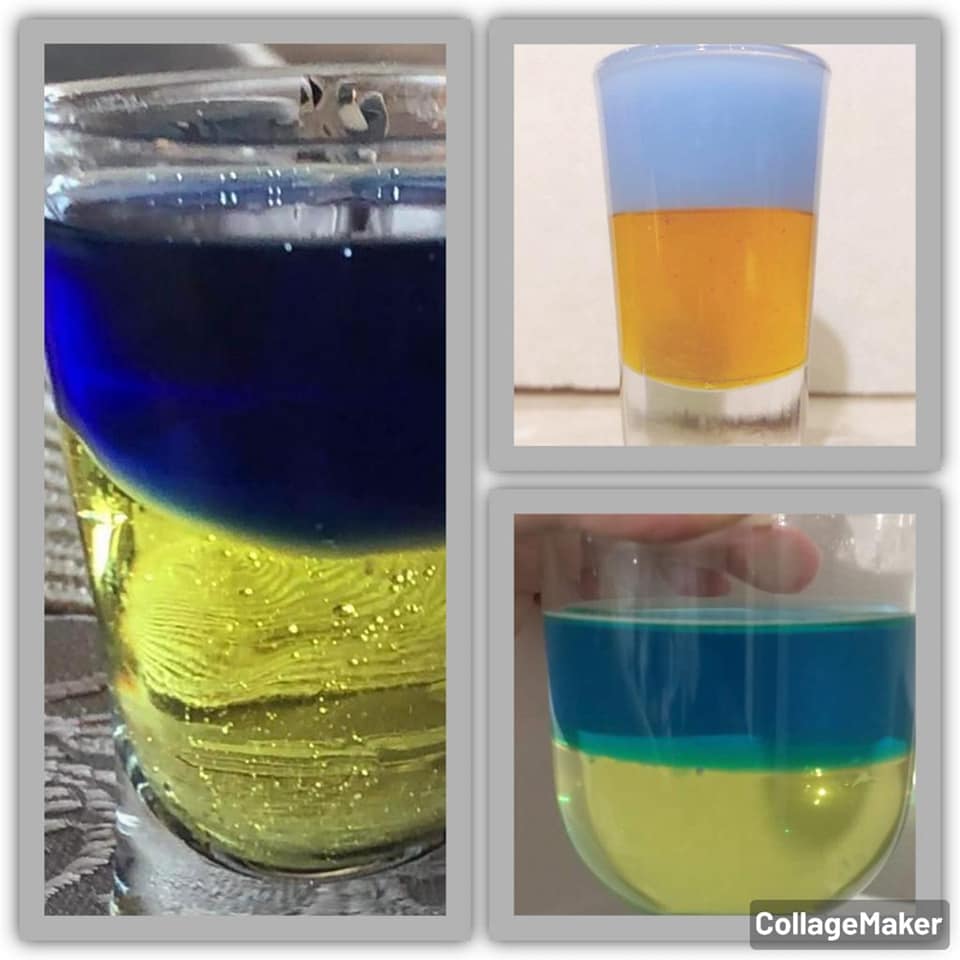 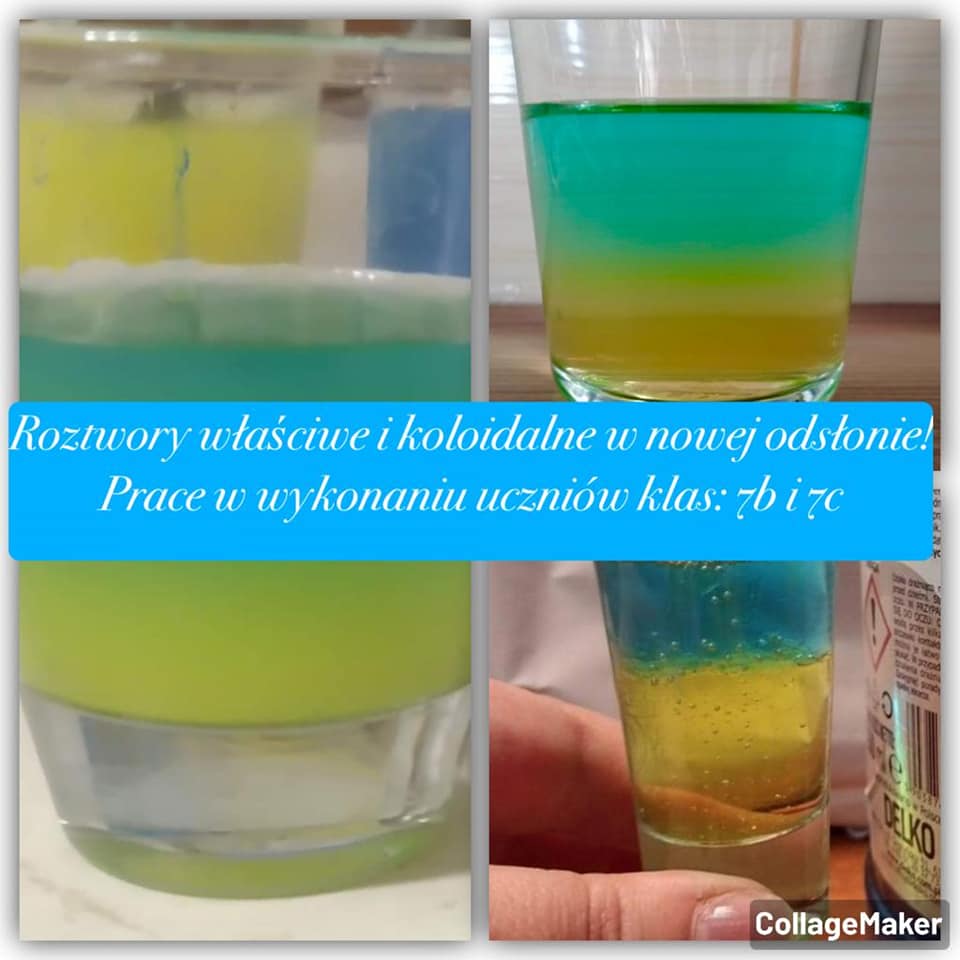 Rodzaje roztworów i ich własności fizykochemiczne Uczniowie badali różne próbki roztworów, a celem było pokazanie efektu Tyndalla w roztworach koloidalnych. Efekt Tyndalla, zjawisko Tyndalla – zjawisko fizyczne polegające na rozpraszaniu światła przez koloid z wytworzeniem charakterystycznego stożka świetlnego. Jeżeli przez roztwór koloidalny przepuści się wiązkę światła, to wskutek uginania się promieni na cząstkach fazy rozproszonej, światło staje się widoczne w postaci tzw. stożka Tyndalla. Zjawisko to zostało opisane w 1859 przez irlandzkiego XIX-wiecznego badacza Johna Tyndalla.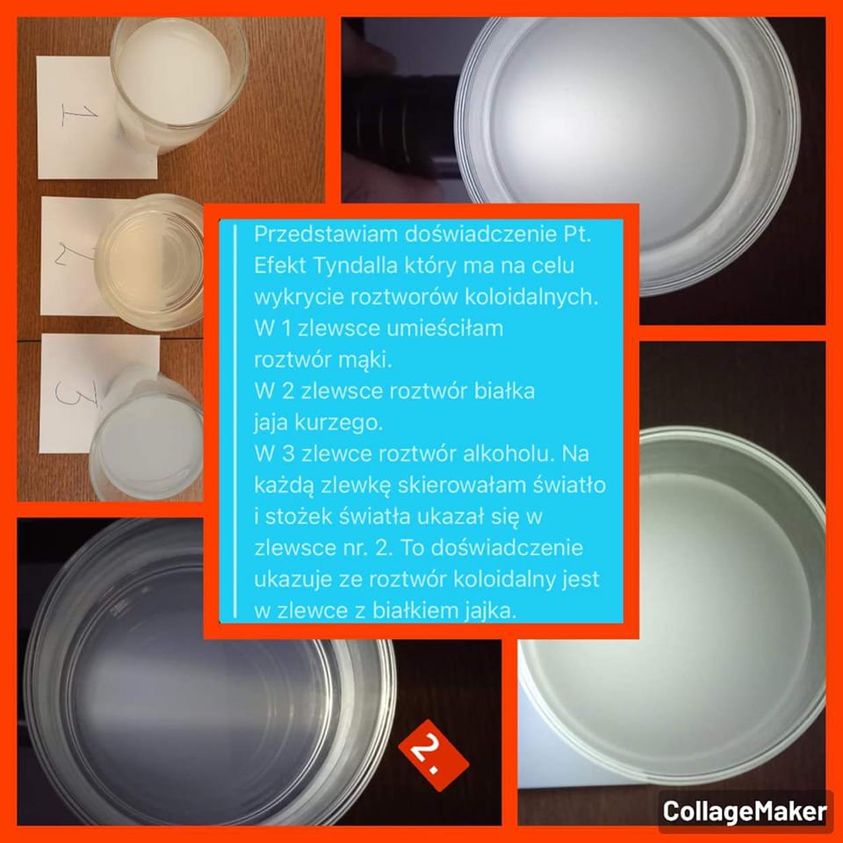 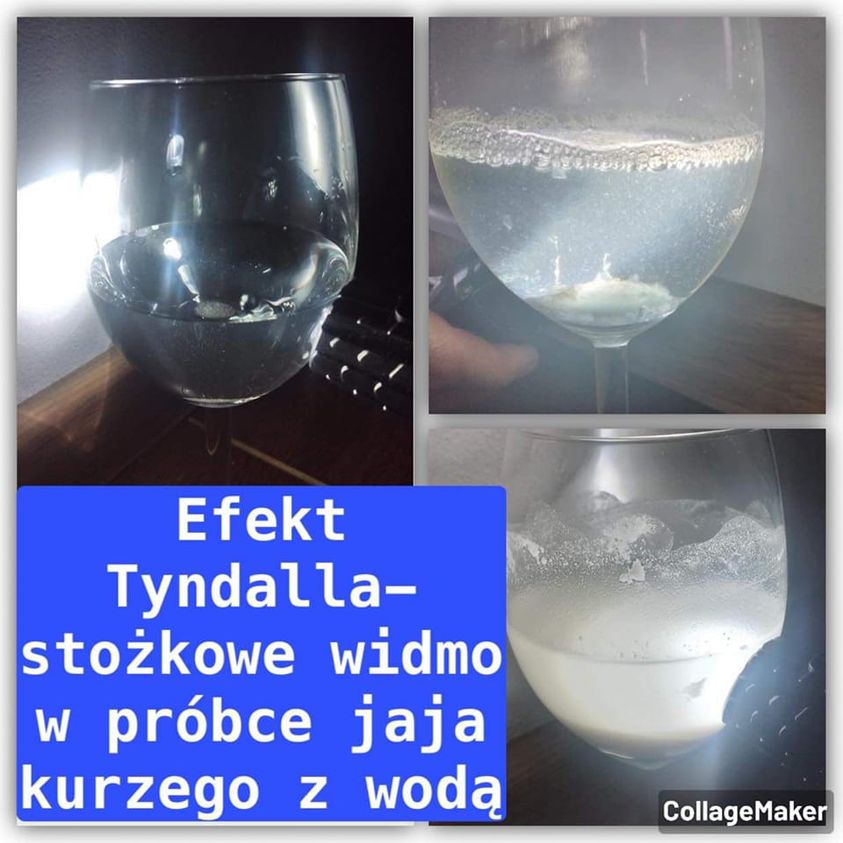 Wyznaczanie rozpuszczalności roztworów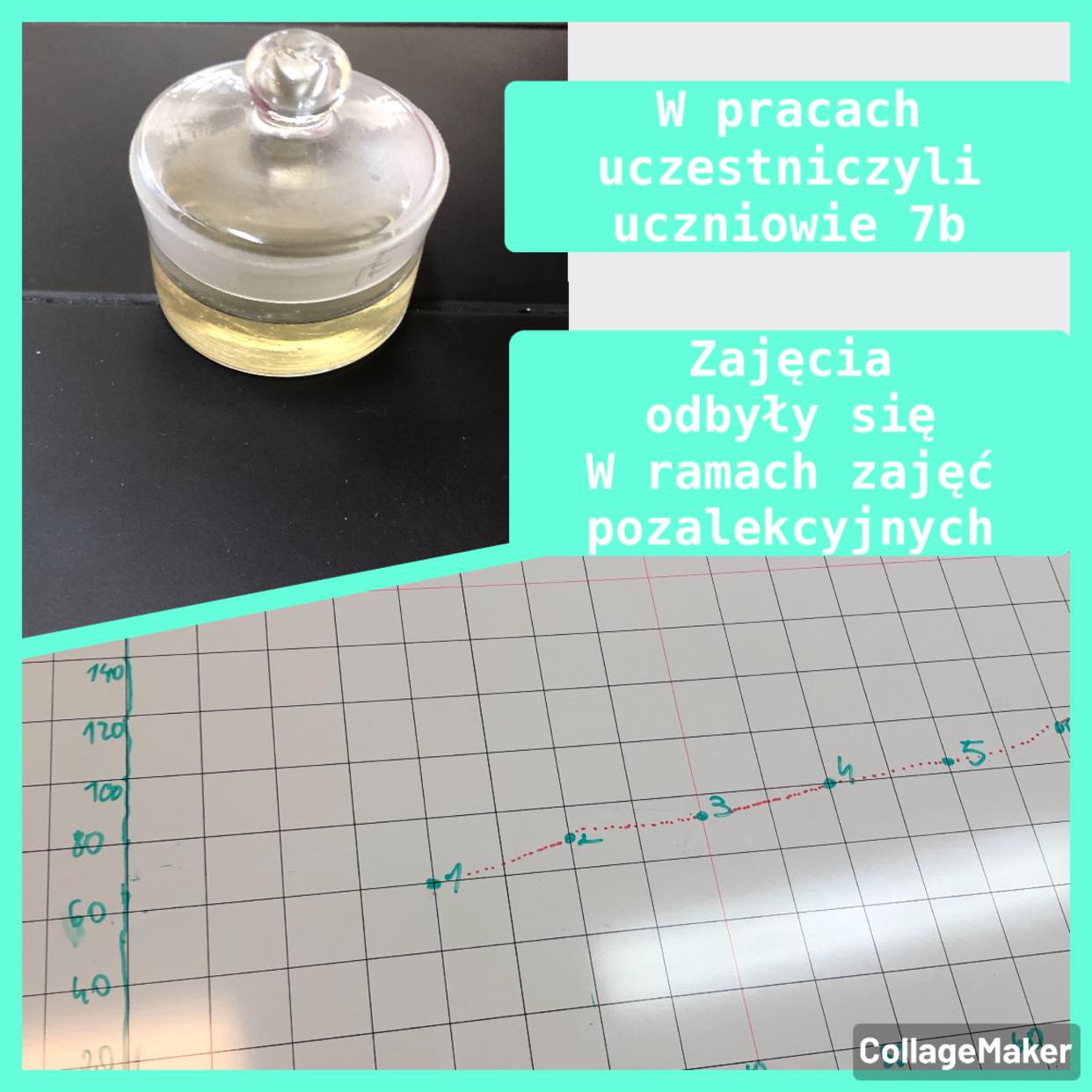 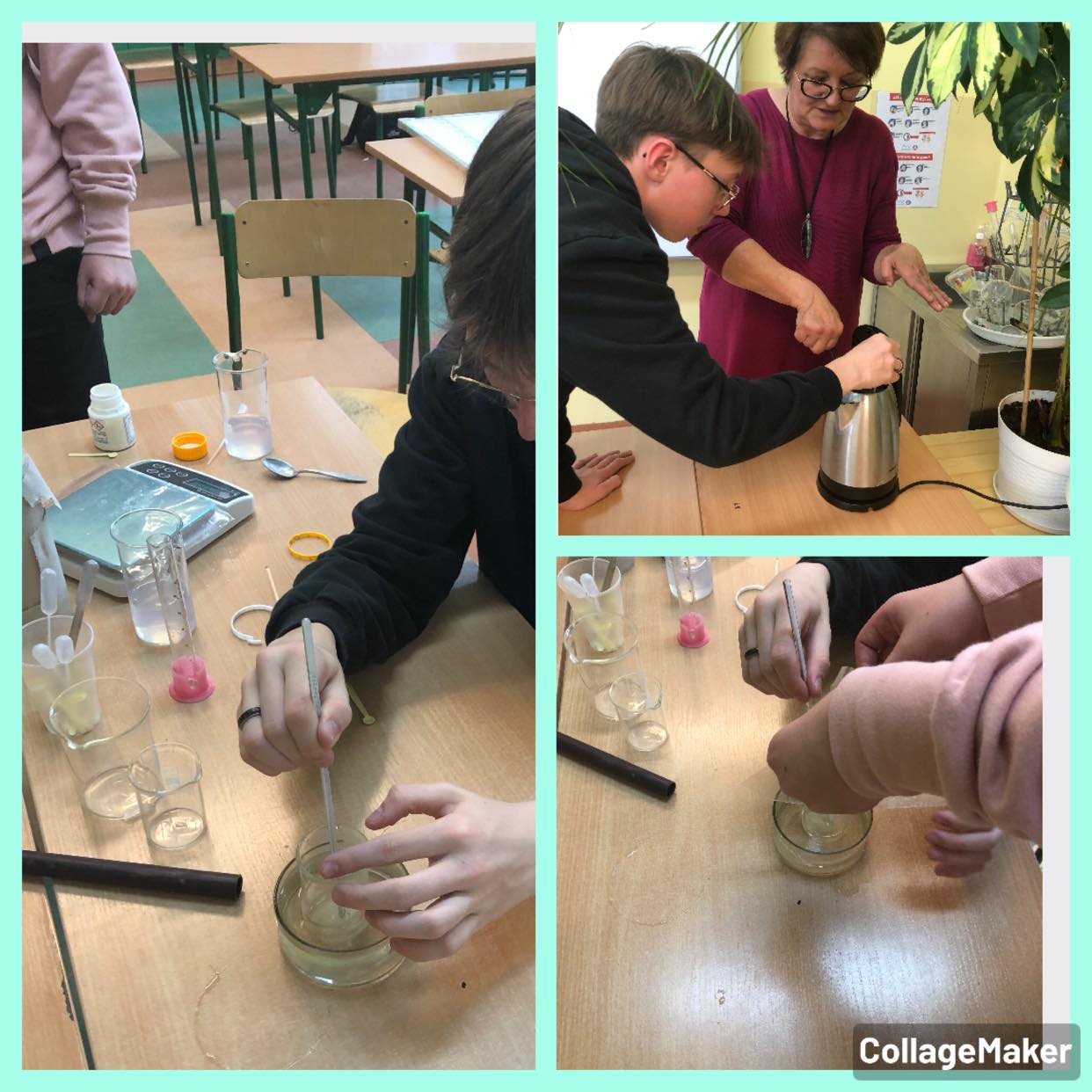 JNauczycielka chemii – Jadwiga Byks